Banner 1: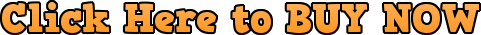 HTML Code:<a href=”http://bit.ly/1Qo3BAg”><img src=”http://bit.ly/1KyaO0B”></a>Banner 2: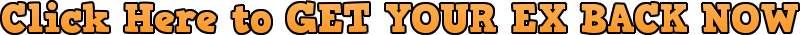 HTML Code:<a href=”http://bit.ly/1Qo3BAg”><img src=”http://bit.ly/1NIRAYG”></a>